基本信息基本信息 更新时间：2024-03-15 10:13  更新时间：2024-03-15 10:13  更新时间：2024-03-15 10:13  更新时间：2024-03-15 10:13 姓    名姓    名董先生董先生年    龄38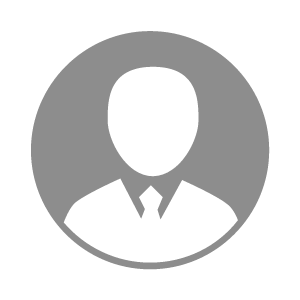 电    话电    话下载后可见下载后可见毕业院校河北北方学院邮    箱邮    箱下载后可见下载后可见学    历大专住    址住    址河北省保定市涞水县河北省保定市涞水县期望月薪20000以上求职意向求职意向人事总监,招聘总监,绩效总监人事总监,招聘总监,绩效总监人事总监,招聘总监,绩效总监人事总监,招聘总监,绩效总监期望地区期望地区河北省|北京市|天津市|安徽省河北省|北京市|天津市|安徽省河北省|北京市|天津市|安徽省河北省|北京市|天津市|安徽省教育经历教育经历就读学校：河北北方学院 就读学校：河北北方学院 就读学校：河北北方学院 就读学校：河北北方学院 就读学校：河北北方学院 就读学校：河北北方学院 就读学校：河北北方学院 工作经历工作经历工作单位：河北玖兴农牧发展有限公司 工作单位：河北玖兴农牧发展有限公司 工作单位：河北玖兴农牧发展有限公司 工作单位：河北玖兴农牧发展有限公司 工作单位：河北玖兴农牧发展有限公司 工作单位：河北玖兴农牧发展有限公司 工作单位：河北玖兴农牧发展有限公司 自我评价自我评价军旅生涯磨砺铸造了我正直、刚强、坚毅、果敢的个性，严明的组织纪律性，严谨、务实的工作作风，严肃的工作态度和不怕吃苦、勇于拼搏和创新的精神。熟悉现代企业行政管理工作与现代企业人力资源的开发与管理，具有一定的人事行政管理经验。具有很强的责任心和进取心，极富工作热情；具有良好和熟练的沟通技巧，有很强的团队协作能力；责任感强，能够确实完成领导交付的各项工作，配合各部门负责人完成各项工作；积极学习新知识、技军旅生涯磨砺铸造了我正直、刚强、坚毅、果敢的个性，严明的组织纪律性，严谨、务实的工作作风，严肃的工作态度和不怕吃苦、勇于拼搏和创新的精神。熟悉现代企业行政管理工作与现代企业人力资源的开发与管理，具有一定的人事行政管理经验。具有很强的责任心和进取心，极富工作热情；具有良好和熟练的沟通技巧，有很强的团队协作能力；责任感强，能够确实完成领导交付的各项工作，配合各部门负责人完成各项工作；积极学习新知识、技军旅生涯磨砺铸造了我正直、刚强、坚毅、果敢的个性，严明的组织纪律性，严谨、务实的工作作风，严肃的工作态度和不怕吃苦、勇于拼搏和创新的精神。熟悉现代企业行政管理工作与现代企业人力资源的开发与管理，具有一定的人事行政管理经验。具有很强的责任心和进取心，极富工作热情；具有良好和熟练的沟通技巧，有很强的团队协作能力；责任感强，能够确实完成领导交付的各项工作，配合各部门负责人完成各项工作；积极学习新知识、技军旅生涯磨砺铸造了我正直、刚强、坚毅、果敢的个性，严明的组织纪律性，严谨、务实的工作作风，严肃的工作态度和不怕吃苦、勇于拼搏和创新的精神。熟悉现代企业行政管理工作与现代企业人力资源的开发与管理，具有一定的人事行政管理经验。具有很强的责任心和进取心，极富工作热情；具有良好和熟练的沟通技巧，有很强的团队协作能力；责任感强，能够确实完成领导交付的各项工作，配合各部门负责人完成各项工作；积极学习新知识、技军旅生涯磨砺铸造了我正直、刚强、坚毅、果敢的个性，严明的组织纪律性，严谨、务实的工作作风，严肃的工作态度和不怕吃苦、勇于拼搏和创新的精神。熟悉现代企业行政管理工作与现代企业人力资源的开发与管理，具有一定的人事行政管理经验。具有很强的责任心和进取心，极富工作热情；具有良好和熟练的沟通技巧，有很强的团队协作能力；责任感强，能够确实完成领导交付的各项工作，配合各部门负责人完成各项工作；积极学习新知识、技军旅生涯磨砺铸造了我正直、刚强、坚毅、果敢的个性，严明的组织纪律性，严谨、务实的工作作风，严肃的工作态度和不怕吃苦、勇于拼搏和创新的精神。熟悉现代企业行政管理工作与现代企业人力资源的开发与管理，具有一定的人事行政管理经验。具有很强的责任心和进取心，极富工作热情；具有良好和熟练的沟通技巧，有很强的团队协作能力；责任感强，能够确实完成领导交付的各项工作，配合各部门负责人完成各项工作；积极学习新知识、技军旅生涯磨砺铸造了我正直、刚强、坚毅、果敢的个性，严明的组织纪律性，严谨、务实的工作作风，严肃的工作态度和不怕吃苦、勇于拼搏和创新的精神。熟悉现代企业行政管理工作与现代企业人力资源的开发与管理，具有一定的人事行政管理经验。具有很强的责任心和进取心，极富工作热情；具有良好和熟练的沟通技巧，有很强的团队协作能力；责任感强，能够确实完成领导交付的各项工作，配合各部门负责人完成各项工作；积极学习新知识、技其他特长其他特长